Приложение№1 к приказу Минэкономразвития Россииот23.11.2018№650ФОРМАграфическогоописанияместоположенияграницнаселенныхпунктов, территориальных зон, особо охраняемых природных территорий,зонсособымиусловиямииспользованиятерриторииОПИСАНИЕМЕСТОПОЛОЖЕНИЯГРАНИЦ1х. Зубаревка(наименованиеобъекта,местоположениеграницкоторогоописано(далее–объект)Раздел1Раздел2Раздел3Раздел41 Графическое описание местоположения границ населенных пунктов, территориальных зон, особо охраняемых природных территорий и зон с особыми условиями использования территории (далее – Описание местоположения границ) составляется по результатам работ по определению координат характерных точек границ населенных пунктов, территориальных зон, особо охраняемых природных территорий и зон с особыми условиями использования территории либо части (частей) таких границ.Описание местоположения границ составляется с использованием сведений Единого государственного реестра недвижимости, Единой электронной картографической основы, картографического материала,материалов дистанционного зондирования (далее – картографическая основа), а также по данным измерений, полученных на местности.2 В строке «Местоположение объекта» раздела «Сведения об объекте» приводится описание расположения объекта с указанием наименования субъекта Российской Федерации, муниципального образования, населенного пункта.3Встроке«Площадьобъекта+/-величинапогрешностиопределенияплощади(P+/-ДельтаP)»раздела«Сведенияоб объекте»указываютсяплощадьобъектаи предельнодопустимаяпогрешностьопределениятакой площади, если определение площади объекта предусмотрено соответствующим договором подряда, заключаемым между заказчиком и исполнителем работ по определению местоположения объекта.Площадьобъектауказываетсявквадратныхметрахсокруглениемдо1кв.метра.4Встроке«Иныехарактеристикиобъекта»раздела «Сведенияобобъекте»указываютсяиные характеристики объекта (при необходимости).5Вразделе«Сведенияоместоположенииграницобъекта»указываются:системакоординат,используемаядляведенияЕдиногогосударственногореестранедвижимости,втом числе номера соответствующих зон картографической проекции;сведенияохарактерныхточкахграницобъекта;сведенияохарактерныхточкахчасти(частей)границыобъекта.Для обозначенияхарактерных точек границ объектаиспользуются арабскиецифры. Для всех характерныхточекграницобъектаработлибочастейтакихграницприменяетсясквознаянумерация.Список характерных точек границ объекта в реквизитах «Сведения о характерных точках границ объекта» и «Сведения о характерных точках части (частей) границы объекта» должен завершаться номером начальной точки в случае, если такие границы представлены в виде замкнутого контура.Реквизит «Сведения о характерных точках части (частей) границы объекта» заполняется в случае подготовки описания местоположения части (частей) границы объекта и (или) местоположения границ частей объекта, если законодательством Российской Федерации допускается описание местоположения границы ввиде отдельных ее участков или описание границ частей объекта, в том числе в отношении территорий(подзон). В этом случае реквизит «Сведения о характерных точках границ объекта» не заполняется.В реквизите «Сведения о характерных точках части (частей) границы объекта»границы частей объектов представляются в виде замкнутого контура.Значениякоординатхарактерныхточек границобъекта приводятсявметрах сокруглением до0,01метра в указанной системе координат.6 В зависимости от примененных при выполнении работ методов определения координат характерных точек границ объекта в графе «Метод определения координат характерной точки» реквизита «Сведения о характерных точках границ объекта» указываются:геодезический метод (метод триангуляции, полигонометрии, трилатерации, метод прямых, обратных или комбинированных засечек и иные геодезические методы);метод спутниковых геодезических измерений(определений); фотограмметрический метод;картометрическийметод.7 Графа «Описание обозначения точки на местности (при наличии)»реквизита «Сведения о характерных точках границ объекта» заполняется в случае, если характерная точка обозначена на местности специальным информационным знаком. В остальных случаях в графе проставляется прочерк.8 Требования к заполнению раздела «Сведения о местоположении измененных (уточненных) границ объекта» аналогичны требованиям к заполнению раздела «Сведения о местоположении границ объекта».Раздел «Сведения о местоположении измененных (уточненных) границ объекта» заполняется в случае, если сведения о местоположении изменяемых (уточняемых) границ объекта были внесены в Единый государственный реестр недвижимости.9 План границ объекта оформляется в масштабе, обеспечивающем читаемость местоположения границ объекта, с отображением характерных точек границ объекта, читаемых в таком масштабе.Планграницобъектаоформляетсяввиде,совмещенномскартографическойосновой. На плане границ объекта отображаются:границыобъекта(читаемыеввыбранноммасштабехарактерныеточкиичастиграниц); установленные границы административно-территориальных образований;границыприродныхобъектови(или)объектовискусственногопроисхождения(если местоположение отдельных частей границ объекта определено через местоположение указанных объектов);необходимые обозначения; используемыеусловныезнаки; выбранный масштаб.СведенияобобъектеСведенияобобъектеСведенияобобъекте№ п/пХарактеристикиобъектаОписаниехарактеристик1231Местоположениеобъекта2Каршевитское сельское поселение Ленинского муниципального района Волгоградской области2Площадьобъекта+/-величинапогрешности определения площади(P+/-Дельта P)351,1га3Иныехарактеристикиобъекта4Сведенияоместоположенииграницобъекта5Сведенияоместоположенииграницобъекта5Сведенияоместоположенииграницобъекта5Сведенияоместоположенииграницобъекта5Сведенияоместоположенииграницобъекта5Сведенияоместоположенииграницобъекта5Сведенияоместоположенииграницобъекта51.Системакоординат1.СистемакоординатМСК34,зона2	МСК34,зона2	МСК34,зона2	МСК34,зона2	МСК34,зона2	2.Сведенияохарактерныхточкахграницобъекта2.Сведенияохарактерныхточкахграницобъекта2.Сведенияохарактерныхточкахграницобъекта2.Сведенияохарактерныхточкахграницобъекта2.Сведенияохарактерныхточкахграницобъекта2.Сведенияохарактерныхточкахграницобъекта2.СведенияохарактерныхточкахграницобъектаОбозначение характерных точек границКоординаты,мКоординаты,мКоординаты,мМетод определения координат характерной точки 6Средняя квадратическая погрешность положения характерной точки (Mt), мОписание обозначенияточкина местности (при наличии)7Обозначение характерных точек границXXYМетод определения координат характерной точки 6Средняя квадратическая погрешность положения характерной точки (Mt), мОписание обозначенияточкина местности (при наличии)712234561461020,66461020,662243694,33картографич.0,22460981,58460981,582243780,33картографич.0,23460903,39460903,392243769,91картографич.0,24460840,85460840,852243822,02картографич.0,25460751,22460751,222243802,77картографич.0,26460661,63460661,632243753,73картографич.0,27460618,69460618,692243724,63картографич.0,28460488,75460488,752243675,60картографич.0,29460464,98460464,982243674,10картографич.0,210460441,29460441,292243687,12картографич.0,211460423,22460423,222243709,04картографич.0,212460400,46460400,462243759,48картографич.0,213460350,94460350,942243913,23картографич.0,214460311,85460311,852244194,67картографич.0,215460170,62460170,622244158,86картографич.0,216460103,38460103,382244152,98картографич.0,217460030,60460030,602244173,77картографич.0,218460006,45460006,452244100,68картографич.0,219460088,02460088,022244066,91картографич.0,220460101,01460101,012244058,11картографич.0,221460105,19460105,192244053,00картографич.0,222460085,36460085,362244006,93картографич.0,223460057,39460057,392243998,46картографич.0,224460010,41460010,412243964,47картографич.0,225459972,50459972,502243889,64картографич.0,226459936,36459936,362243728,03картографич.0,227459887,63459887,632243542,74картографич.0,228459883,30459883,302243500,67картографич.0,229459878,70459878,702243483,22картографич.0,230459876,23459876,232243454,61картографич.0,231459896,04459896,042243452,36картографич.0,232459890,86459890,862243412,93картографич.0,233459866,38459866,382243419,99картографич.0,234459851,82459851,822243385,69картографич.0,235459882,35459882,352243377,87картографич.0,236459873,23459873,232243349,75картографич.0,237459848,16459848,162243354,99картографич.0,238459840,76459840,762243324,05картографич.0,239459837,05459837,052243309,45картографич.0,240459827,45459827,452243278,48картографич.0,241459746,14459746,142243258,93картографич.0,242459745,03459745,032243103,53картографич.0,243459842,31459842,312243071,94картографич.0,244460099,10460099,102243165,20картографич.0,245460155,62460155,622243323,21картографич.0,246460249,75460249,752243403,12картографич.0,247460376,85460376,852243479,59картографич.0,248460484,20460484,202243533,79картографич.0,249460594,77460594,772243568,72картографич.0,250460705,55460705,552243565,80картографич.0,251460764,41460764,412243574,57картографич.0,252460808,34460808,342243571,86картографич.0,253460840,85460840,852243641,92картографич.0,254460879,53460879,532243660,00картографич.0,255461020,66461020,662243694,33картографич.0,23.Сведенияохарактерныхточкахчасти(частей)границы объекта3.Сведенияохарактерныхточкахчасти(частей)границы объекта3.Сведенияохарактерныхточкахчасти(частей)границы объекта3.Сведенияохарактерныхточкахчасти(частей)границы объекта3.Сведенияохарактерныхточкахчасти(частей)границы объекта3.Сведенияохарактерныхточкахчасти(частей)границы объекта3.Сведенияохарактерныхточкахчасти(частей)границы объекта3.Сведенияохарактерныхточкахчасти(частей)границы объектаОбозначениеКоординаты,мКоординаты,мКоординаты,мМетодСредняяСредняяОписаниехарактерных точек частиКоординаты,мКоординаты,мКоординаты,мопределения координатквадратическая погрешностьквадратическая погрешностьобозначенияточкина местности (прихарактерных точек частиXYYопределения координатквадратическая погрешностьквадратическая погрешностьобозначенияточкина местности (приграницыXYYхарактернойположенияположенияналичии)точкихарактернойточкиточки (Mt),м123456Часть №1Часть №1Часть №1Часть №1Часть №1Часть №1Часть №2Часть №2Часть №2Часть №2Часть №2Часть №2Часть №...Часть №...Часть №...Часть №...Часть №...Часть №...Сведенияоместоположенииизмененных(уточненных)границобъекта8Сведенияоместоположенииизмененных(уточненных)границобъекта8Сведенияоместоположенииизмененных(уточненных)границобъекта8Сведенияоместоположенииизмененных(уточненных)границобъекта8Сведенияоместоположенииизмененных(уточненных)границобъекта8Сведенияоместоположенииизмененных(уточненных)границобъекта8Сведенияоместоположенииизмененных(уточненных)границобъекта8Сведенияоместоположенииизмененных(уточненных)границобъекта81. Системакоординат	1. Системакоординат	1. Системакоординат	1. Системакоординат	1. Системакоординат	1. Системакоординат	1. Системакоординат	1. Системакоординат	2.Сведенияохарактерныхточкахграницобъекта2.Сведенияохарактерныхточкахграницобъекта2.Сведенияохарактерныхточкахграницобъекта2.Сведенияохарактерныхточкахграницобъекта2.Сведенияохарактерныхточкахграницобъекта2.Сведенияохарактерныхточкахграницобъекта2.Сведенияохарактерныхточкахграницобъекта2.СведенияохарактерныхточкахграницобъектаОбозначениеСуществующиеСуществующиеИзмененныеИзмененныеМетодСредняяОписаниехарактерныхкоординаты,мкоординаты,м(уточненные)(уточненные)определенияквадратическаяобозначенияточек границкоординаты,мкоординаты,мкоординатпогрешностьточкинахарактернойточкиположения характернойместности (приXYXYхарактернойточкиположения характернойместности (приXYXYточки (Mt),мналичии)123456783.Сведенияохарактерныхточкахчасти(частей)границы объекта3.Сведенияохарактерныхточкахчасти(частей)границы объекта3.Сведенияохарактерныхточкахчасти(частей)границы объекта3.Сведенияохарактерныхточкахчасти(частей)границы объекта3.Сведенияохарактерныхточкахчасти(частей)границы объекта3.Сведенияохарактерныхточкахчасти(частей)границы объекта3.Сведенияохарактерныхточкахчасти(частей)границы объекта3.Сведенияохарактерныхточкахчасти(частей)границы объектаЧасть №1Часть №1Часть №1Часть №1Часть №1Часть №1Часть №1Часть №1Часть №2Часть №2Часть №2Часть №2Часть №2Часть №2Часть №2Часть №2Часть №...Часть №...Часть №...Часть №...Часть №...Часть №...Часть №...Часть №...Планграницобъекта9Планграницобъекта9Планграницобъекта9Планграницобъекта9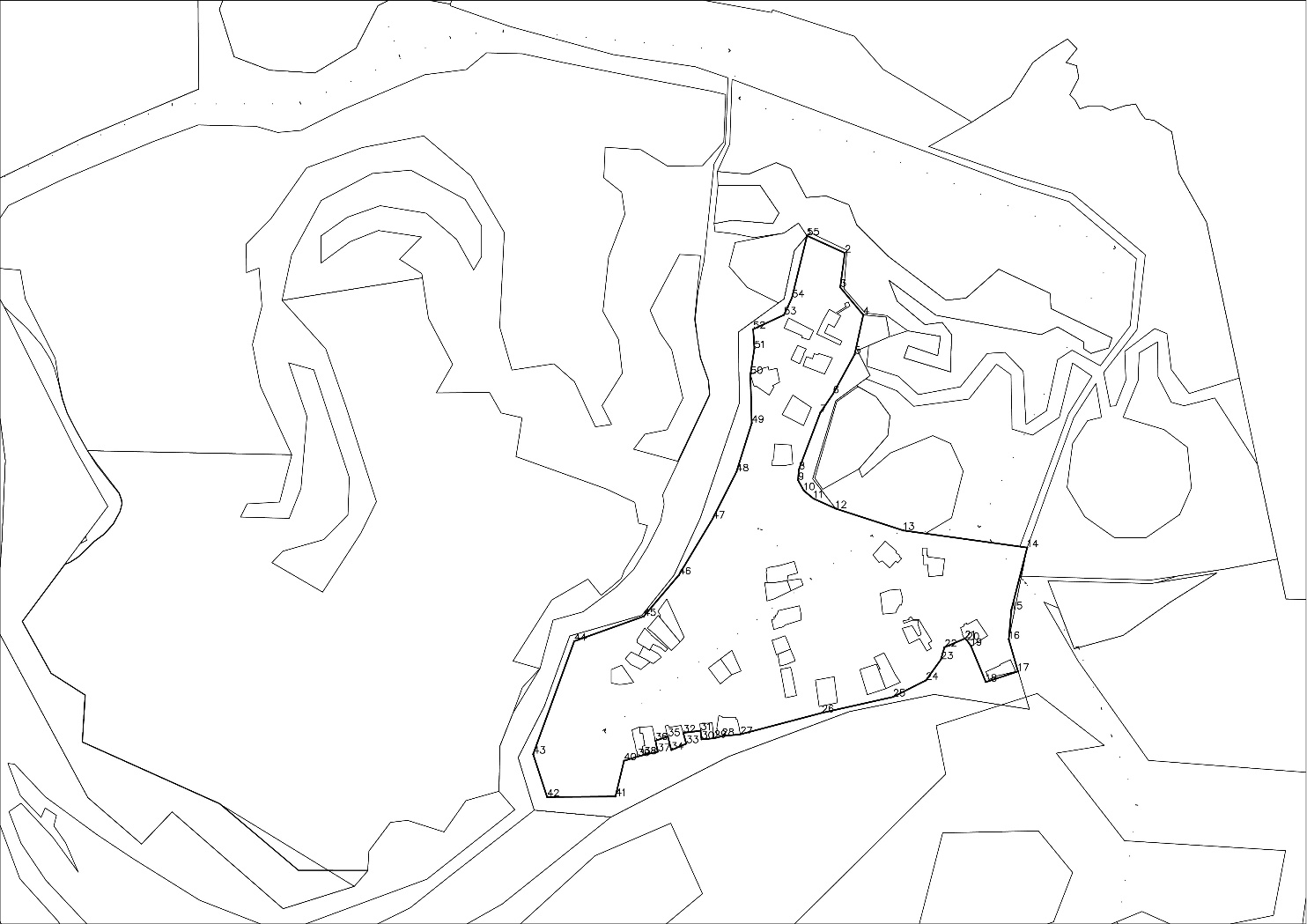 Масштаб1:15000	15000	Используемыеусловныезнакии обозначения: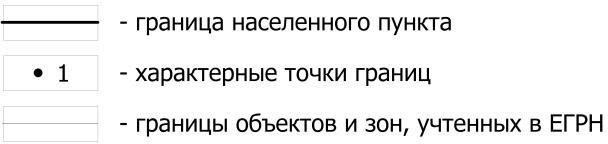 Подпись 	Дата«	» 	г.Местодляоттискапечати(приналичии)лица,составившегоописаниеместоположения границ объектаМестодляоттискапечати(приналичии)лица,составившегоописаниеместоположения границ объектаМестодляоттискапечати(приналичии)лица,составившегоописаниеместоположения границ объектаМестодляоттискапечати(приналичии)лица,составившегоописаниеместоположения границ объекта